Анализ итогов анкетирования работодателей филиала КГТУ им. И.Раззакова в г. Кызыл-Кия.       	Филиалом ежегодно проводится экспертный опрос работодателей (в лице руководителей и ведущих специалистов) - крупных компаний, работающих в регионе в горнодобывающей , перерабатывающей промышленности, промышленной инженерии, организации пассажирских перевозок, водоснабжения и экологической безопасности, а также сферы банковских услуг. Цель исследования - обсуждение вопросов необходимых для успешной работы компетенции выпускников, получение студентами информации о предприятиях, ознакомление с основной деятельностью, перспективами развития, требованиями, которые сейчас выдвигает работодатель к специалистам.Методика проведения анкетирования: Онлайн-форма анкеты создана с помощью форм Google и распространялась через интернет в виде ссылки на анкету. Участие в анкетировании было добровольным и анонимным. Анкета для работодателей: https://classroom.google.com/c/NTkyODA3NzM0NDE0?cjc=nprogir Сроки проведения: 2 февраля 2023 годаВ 2022-2023 учебном году в анкетировании приняли участие представители следующих производств:Социальные партнеры:Анализ ответов на вопросы дает понимание, какой профиль кандидата наиболее соответствует требованиям компании , и какие умения и навыки могут быть наиболее важными для карьерного успеха.  Считаете ли вы , что университет обеспечил вашему сотруднику надлежащую подготовку для работы в  вашей компании?Работают ли на вашем предприятии выпускники филиала КГТУ им. И.РаззаковаВыпускники филиала работают на всех предприятиях, принявших участие в анекетировании.Уровень подготовки выпускников: профессиональные знанияПрофессиональные знания оценивают как отличные и хорошие большинство респондентов(96,8%)Уровень подготовки выпускников: функциональные навыки	Большинство респондентов представителей социальных партнеров(89 %) удовлетворены  уровнем практической подготовки выпускников филиала КГТУ им. И.Раззакова в г. Кызыл-Кия.Уровень подготовки выпускников: социально-личностные компетенцииБольшинство респондентов (89%) считают  социальные компетенции и личностные качества выпускников на хорошем уровнеКомпетенции, которые оказывают наибольшее влияние на эффективность профессиональной деятельности специалиста (рост карьеры)Результаты оценки показателей, характеризующих удовлетворенность работодателей качеством подготовки выпускников№Предприятия Ф.И.О. Должность Направление ГАО  «Хайдарканское ртутное акционерное общество» Салиев Толубай Жанывалиевич. Генеральный  директор Горное делоТехнологические машины и оборудованиеПрикладная геологияОАО «Кадамжайский сурьмяной комбинат»Ибраимов М.С.Начальник производственного технического отделаТехнологические машины и оборудованиеПрикладная геологияОсОО «Ак-Таш»Жоробаев Ш.А.Директор Технологические машины и оборудование«Ош электро» г. Кызыл-КияТашанов Н.КНачальникТехнологические машины и оборудованиеОсОО «АБКЕ»Жолдошев Т.Т.Консультант, советникГорное делоНефтегазовое делоПрикладная геологияТехнологические машины и оборудованиеААО «Максат Юг»Адылбеков М.А.ДиректорНефтегазовое делоПрикладная геологияОсОО «АБКЕ»Кадыров А.Т.Главный инженерГорное делоНефтегазовое делоПрикладная геологияТехнологические машины и оборудованиеЗАО«Демир банк»Сатимбаев А.А. Директор ЭкономикаМенеджментУправление персоналомЗАО «ЮКЦ»Линь ВэйТехнический директорГорное делоТехнологические машины и оборудованиеПрикладная геологияЭкономикаМенеджментОАО «Айыл банк»Носиров А.С.ДиректорЭкономикаМенеджментУправление персоналомОсОО «МТКТрейд»Абсатаров Г.Т. ДиректорТехнологические машины и оборудованиеОсОО «Центр техосмотра»Жээнбаев Т.Т. ДиректорТехнологические машины и оборудованиеОсОО «Султан Кызыл-Кия»Абдукаюмова А.Р.Гл.бухгалтерЭкономикаМенеджментУправление персоналомОсОО образовательный центр «Формула»Насиров Мыктыбек Т.ДиректорТехнологические машины и оборудованиеОАО «Кристалл» Джураев Джоробек ИльясовичЗам.директораЭкономикаМенеджментУправление персоналомИсОО «Икро и КА»Марасулов Атабек КаримовичДиректорЭкономикаМенеджментУправление персоналомКызыл-Кийский горно-технический колледж инновации и экономики им. Т.КулатоваМатосмонов Женишбек ДжамалдиновичДиректорГорное делоТехнологические машины и оборудованиеПрикладная геологияЭкономикаМенеджментПоказатель%В очень большой степени14В большой степени85В некоторой степени1В малой степени0Варианты ответовКоличество ответов% от общего числа работодателейДа, многие работники закончили этот ВУЗ1435Да, есть работники которые закончили этот ВУЗ1444Да, но очень немногие1421Нет140Варианты ответовКоличество ответов% от общего числа работодателейУровень слабый140Уровень подготовки посредственный147,1Уровень подготовки хороший1457,1Уровень подготовки отличный1435,8Варианты ответовКоличество ответов% от общего числа работодателейУровень слабый140Уровень подготовки посредственный1414,2Уровень подготовки хороший1471,4Уровень подготовки отличный1414,4Варианты ответовКоличество ответов% от общего числа работодателейУровень слабый140Уровень подготовки посредственный147,1Уровень подготовки хороший1450Уровень подготовки отличный1442,8Варианты ответовКоличество ответов% от общего числа работодателейСпособность применять знания на практике1457,1Элементарные навыки работы с компьютером1471,4Разработка проектов и управление проектами1485,7Инициативность и предпринимательский дух14100Стремление к успеху1478,5Способность к анализу и синтезу1485,7Базовые знания1485,7Исследовательские навыки1464,2Способность работать в коллективе1492,8Забота о качестве1492,8Приверженность этническим ценностям1450Вопросы работодателям и их представителям Полностью удовлетворенУдовлетворен в большей мереНе в полной мереНе удовлетворенНасколько Вы удовлетворены сотрудничеством с филиалом?71,5 28,500Сотрудничаете ли Вы с кафедрами в области актуализации и разработки ООП?78,5 21,500Принимаете ли Вы обучающихся ОП на практику92,87,100Принимаете ли Вы участие в работе государственной экзаменационной комиссии?92,87,100Трудоустраиваете ли Вы обучающихся программы по итогам прохождения практики?85,714,300Какие компетенции, на Ваш взгляд, недостаточно сформированы у выпускников15(ОК)36(ПК)59(ИК)0Трудоустраиваете ли Вы выпускников программы?92,87,200Компетенции, которые оказывают наибольшее влияние на профессиональный уровень специалистаСпециалисты какого профиля специальности будут востребованы на вашем предприятии в перспективе?Выводы: Полученные данные свидетельствуют о высокой степени удовлетворенности работодателей качеством подготовки выпускников, осваивающих основные профессиональные образовательные программы высшего образования, который находится на высоком уровне , что свидетельствует о достаточно стабильной системе эффективного взаимодействия работодателей и обучающихся, как в процессе освоения образовательной программы, так и после еѐ завершения.Выпускники филиала работают на всех предприятиях, представители которых приняли участие в анкетировании.75 % опрошенных работодателей полностью устраивает качество подготовки выпускников, оставшиеся удовлетворены не вполне, ни один из респондентов не дал отрицательной характеристики.Уровень подготовки выпускников, который включает профессиональные знания, социальные и личностные компетенции, функциональные навыки оценен работодателями как отличный – 31 %, хороший – 59,5%, посредственный – 9,5 % , ни один из респондентов не указал на слабый уровень подготовки выпускников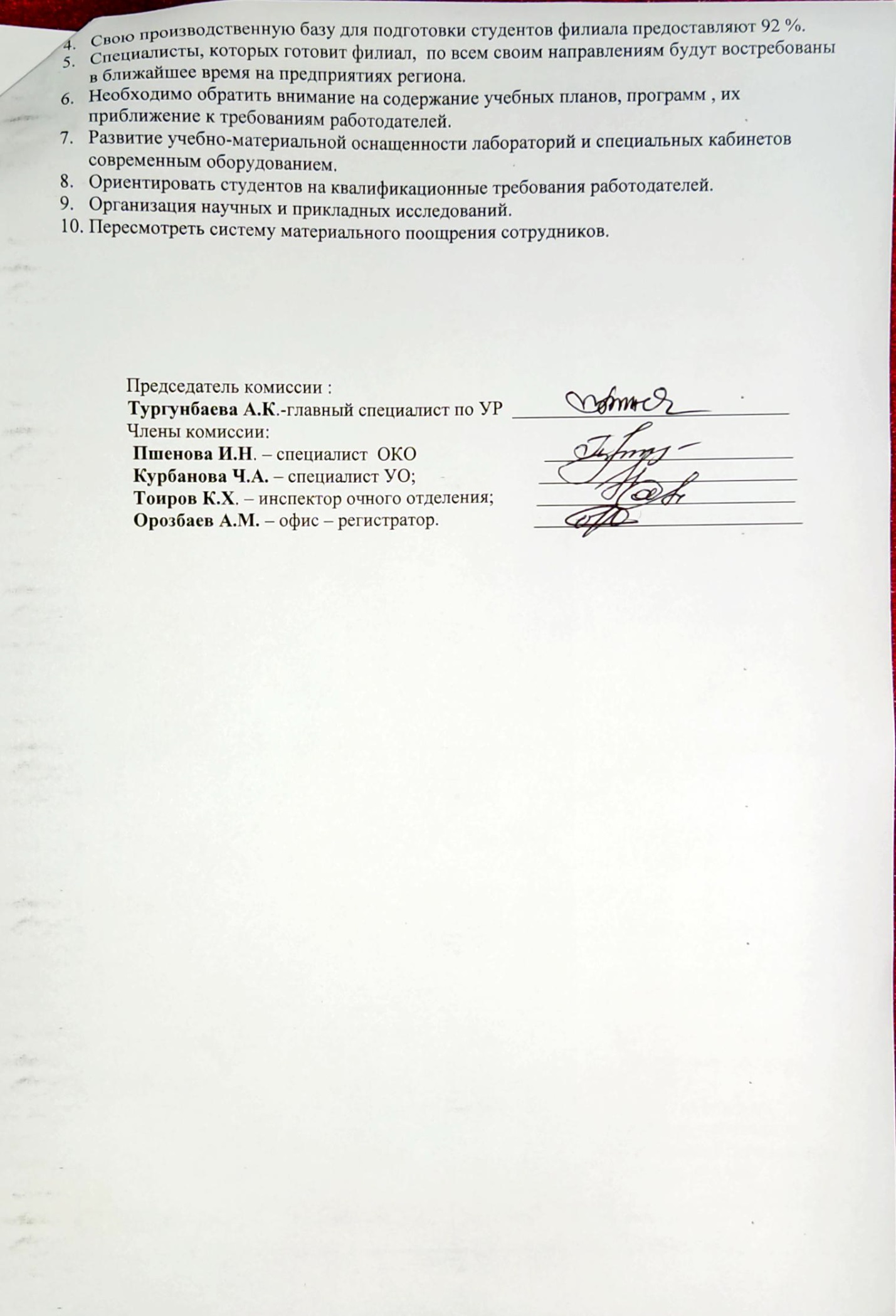 